Western Australia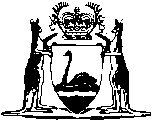 Resumption Variation (Boulder-Kambalda Road) Act 1973Compare between:[06 Jul 1998, 00-a0-08] and [04 Dec 2014, 00-b0-03]Western AustraliaResumption Variation (Boulder-Kambalda Road) Act 1973An Act to vary specified resumptions for roads and for incidental purposes.[Assented to 21 May 1973.]Be it enacted by the Queen’s Most Excellent Majesty, by and with the advice and consent of the Legislative Council and the Legislative Assembly of Western Australia, in this present Parliament assembled, and by the authority of the same, as follows: —  1.	Short title		This Act may be cited as the Resumption Variation (Boulder-Kambalda Road) Act 1973.2.	Resumption variation 		Notwithstanding any provision in or under any other Act, or any thing done pursuant to such Act, the resumptions for roads — 	(a)	by notice published in the Government Gazette of the 6th December, 1968 of land being — 	(i)	portion of East Location 48 comprised in Certificate of Title Volume 48 Folio 61A; and	(ii)	portion of East Location 48 and being part of Lot 141 on Plan 8823 comprised in Certificate of Title Volume 48 Folio 60A; and	(b)	by notice published in the Government Gazette of the 8th January, 1971 of land being — 	(i)	portion of East Location 50 comprised in Certificate of Title Volume 34 Folio 248A;	(ii)	portion of East Location 62 comprised in Certificate of Title Volume 467 Folio 136; and	(iii)	portion of East Location 48 comprised in Certificate of Title Volume 48 Folio 61A,		are limited, and are deemed to have always been limited, to a depth of 30.48 metres below the natural surface of the land.3.	Mineral Lease variation 		Mineral Lease 125E granted under the Mining Act 1904 is varied to the extent made necessary by the operation of section 2 of this Act.4.	Title alterations 		Any necessary alteration, by reason of the operation of section 2 of this Act, to the Register under the Transfer of Land Act 1893 shall be made without payment of a fee.	[Section 4 amended by No. 81 of 1996 s.153 (1).]Notes1.	This is a compilation of the Resumption Variation (Boulder-Kambalda Road) Act1973 and includes all amendments effected by the other Acts referred to in the following Table.Compilation tableShort titleNumber and yearAssentCommencementResumption Variation (Boulder-Kambalda Road) Act 19736 of 197321 May 197321 May 1973Transfer of Land Amendment Act 1996 s. 153(1)81 of 199614 Nov 199614 Nov 1996 (see s. 2(1))